Муниципальное бюджетноедошкольное образовательное учреждение – детский садкомбинированного вида № 468Выпуск № 2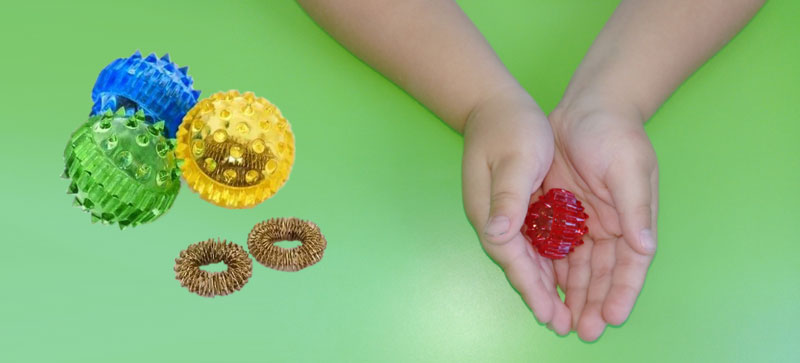 Содержание:Введение…………………………………………………………………….…..………. 2Су – джок терапия как прием нетрадиционного обучения…………………………………………………………………….…..………. 2-3Су – джок терапия в коррекционно – развивающем процессе……………………………...………………………………...…………………3-4Картотека игр и упражнений……………..…..……………………………………….4-8Февраль 2020 г.
ВВЕДЕНИЕХорошо развитая речь – важнейшее условие всестороннего полноценного развития детей. Чем богаче и правильнее у ребенка речь, тем легче ему высказывать свои мысли, тем шире его возможности в познании окружающей действительности, содержательнее и полноценнее отношения со сверстниками и взрослыми, тем активнее осуществляется его психическое развитие. Но в последнее время наблюдается рост числа детей, имеющих нарушения общей, мелкой моторики и речевого развития. Поэтому так важно заботиться о формировании речи детей, о ее чистоте и правильности, предупреждая и исправляя различные нарушения, которыми считаются любые отклонения от общепринятых норм языка. На сегодняшний день в арсенале тех, кто занят воспитанием и обучением детей дошкольного возраста имеется обширный практический материал, применение которого способствует эффективному речевому развитию ребенка. Весь практический материал можно условно разделить на две группы: во-первых, помогающий непосредственному речевому развитию ребенка и, во-вторых, опосредованный, к которому относятся нетрадиционные логопедические технологии.СУ - ДЖОК ТЕРАПИЯ КАК ПРИЕМ НЕТРАДИЦИОННОГО ОБУЧЕНИЯСу-джок терапия является одним из эффективных приемов нетрадиционного обучения, обеспечивающих развитие познавательной, эмоционально-волевой сфер ребёнка и благотворно воздействует, на весь организм в целом. Су-джок терапию можно отнести к методам самопомощи. В переводе терапия Су-джок означает: Су – кисть, Джок – стопа.Цель использования Су-джок терапии: стимуляция высокоактивных точек соответствия всем органам и системам, расположенных на кистях рук и стопах. 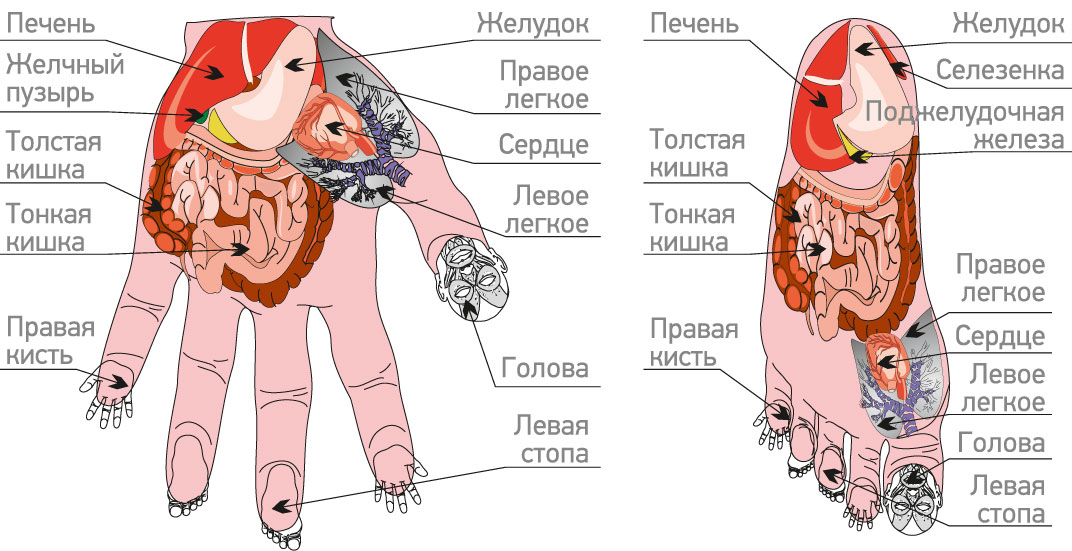 Су-Джок - стимулятор-массажёр, представляет собой пластмассовый шарик с небольшими шипами и разделённый на две половинки. Внутри него, находятся два кольца. Колечки сделаны из эластичной, металлической проволоки и очень хорошо растягиваются. Массаж ладоней проводится шариком, а колечками мы массажируем пальчики. При этом по всему организму ощущаются приятные, покалывающие ощущения.СУ - ДЖОК ТЕРАПИЯ ВКОРРЕКЦИОННО - РАЗВИВАЮЩЕМ ПРОЦЕССЕАктуальность использования Су-джок терапии в коррекционно-развивающем процессе у дошкольников с речевыми нарушениями состоит в том, что:- ребёнок дошкольник очень пластичен и легко обучаем, но для детей с речевыми нарушениями характерна быстрая утомляемость и потеря интереса к обучению. Использование массажера Су-джок вызывает интерес и помогает решить эту проблему;- детям нравится массировать пальцы и ладошки, что оказывает благотворное влияние на мелкую моторику пальцев рук, тем самым, способствуя развитию речи.Определив зоны соответствия речеобразующих органов и систем, можно воздействовать на них с целью профилактики и коррекции речевых нарушений. За речь отвечают две зоны, находящиеся в коре головного мозга. Зона Вернике – отвечает за восприятие речи и зона Брока – за произношение звуков. По теории Су-Джок точки соответствия этим зонам, это верхние фаланги пальцев. Поэтому при массаже Су-Джок шариком, необходимо уделять внимание именно этой части кистей рук. Однако, учитывая всё выше изложенное, необходимо стимулировать и другие точки соответствия, для оздоровления всего организма.С помощью метода Су-Джок терапии решаются многие коррекционные задачи. Такие как:Развитие фонематического слуха и восприятия;Коррекция произношения (автоматизация и дифференциация звуков);Развитие звукового и слогового анализа слов;Активизация словаря и совершенствование лексико-грамматических категорий;Развитие общей и мелкой моторики;Развитие психических процессов;Развитие цветовосприятия;Развитие пространственно-временных представлений;Закрепление счетных операций.КАРТОТЕКА ИГР И УПРАЖНЕНИЙЧтобы процесс массажа не показался детям скучным, используется стихотворный материал и, одновременно с массажным эффектом, происходит автоматизация отрабатываемых звуков.1. Упражнение "Один-много".Цель – совершенствование лексико-грамматических категорий.Описание: педагог катит шарик по столу ребёнку, называя предмет в единственном числе. Ребёнок, поймав ладонью массажёр, откатывает его назад, называя существительное во множественном числе.2. Игра «Угадай, какой пальчик».Цель – совершенствование навыков пространственной ориентации, развитие внимания, памяти.Описание: надеть колечко на мизинец правой (левой) руки.Ребёнок закрывает глаза, взрослый надевает колечко на любой его палец. Ребёнок должен назвать, на какой палец одето колечко.3. Дидактическая игра «Разложи шарики по цвету».Цель – развитие и совершенствование у детей цветовосприятия, мелкой моторики.Описание: педагог просит ребёнка разложить в ряд шарики Су-джок определённого цвета, затем другого цвета.4. Упражнения "Назови ласково", "Скажи наоборот".Цель – совершенствование лексико-грамматических категорий.Описание: дети, проговаривая слово, прокатывают шарик между ладоней и передают соседу.5. Пальчиковая игра «Мальчик-пальчик».Цель – развивать у детей соответствие речи с движением.Описание: упражнение выполняется сначала на правой руке, затем на левой руке.- Мальчик-пальчик,Где ты был? (надеваем кольцо Су-джок на большой палец)- С этим братцем в лес ходил, (надеваем кольцо на указательный палец)- С этим братцем щи варил, (надеваем кольцо на средний палец)- С этим братцем кашу ел, (надеваем кольцо на безымянный палец)- С этим братцем песни пел (надеваем кольцо на указательный палец).6. Пальчиковая игра «Черепаха» (у детей в руках шарик Су-джок).Цель – развивать у детей соответствие речи с движением.Описание: упражнение выполняется сначала на правой руке, затем на левой руке.Шла большая черепахаИ кусала всех от страха, (дети катают Су-джок между ладоней)Кусь, кусь, кусь, кусь,(Су-джок между большим пальцем и остальными, которые ребёнок держит «щепоткой». Надавливают ритмично на Су-джок, перекладывая из руки в руку).Никого я не боюсь (дети катают Су-джок между ладоней).7. Игра «Волшебная коробочка».Цель – совершенствование навыков употребления предлогов.Описание: по инструкции педагога ребёнок кладёт разноцветные шарики соответственно: в коробку, под коробку, около коробки. Затем наоборот – ребёнок должен описать действие взрослого.8. Дидактическая игра «Сделай разноцветные шарики и назови их».Цель – развитие и совершенствование цветовосприятия, мелкой моторики у детей.Описание: педагог просит ребёнка собрать разноцветные шарики из шариков Су-джок.9. Пальчиковая игра «Ёжик».Цель – развивать у детей соответствие речи с движением, мелкую моторику.Описание: упражнение выполняется сначала на правой руке, затем на левой руке.Ёжик, ёжик, хитрый ёж,на клубочек ты похож (дети катают Су-джок между ладонями).На спине иголки (массажные движения большого пальца)очень-очень колкие (массажные движения указательного пальца).Хоть и ростом ёжик мал, (массажные движения среднего пальца)нам колючки показал, (массажные движения безымянного пальца)А колючки тоже (массажные движения мизинца)на ежа похожи (дети катают Су-джок между ладонями).10. Звуковой анализ слов. Для характеристики звуков используются массажные шарики Су-джок трёх цветов: красный, синий, зелёный. По заданию педагога ребёнок прокатывает между ладоней соответствующий обозначению звука шарик.Цель – автоматизация звука [ш].Описание: на правой рукеЭтот малыш-Илюша, (на большой палец)Этот малыш-Ванюша, (указательный)Этот малыш-Алеша, (средний)Этот малыш-Антоша, (безымянный)А меньшего малыша зовут Мишуткою друзья (мизинец).На левой руке:Эта малышка-Танюша, (на большой палец)Эта малышка-Ксюша, (указательный)Эта малышка-Маша, (средний)Эта малышка-Даша, (безымянный)А меньшую зовут Наташа (мизинец).11. Массаж Су – Джок шарами. Цель – развивать у детей соответствие речи с движением, мелкую моторику.Описание: дети повторяют слова и выполняют действия с шариком в соответствии с текстом.Я мячом круги катаю,Взад-вперед его гоняю.Им поглажу я ладошку.Будто я сметаю крошку,И сожму его немножко,Как сжимает лапу кошка,Каждым пальцем мяч прижму,И другой рукой начну.Для характеристики звуков используются массажные шарики Су-джок трёх цветов: красный, синий, зелёный. По заданию педагога ребёнок прокатывает между ладоней соответствующий обозначению звука шарик.Цель – автоматизация звука [ш].Описание: на правой рукеЭтот малыш-Илюша, (на большой палец)Этот малыш-Ванюша, (указательный)Этот малыш-Алеша, (средний)Этот малыш-Антоша, (безымянный)А меньшего малыша зовут Мишуткою друзья (мизинец).На левой руке:Эта малышка-Танюша, (на большой палец)Эта малышка-Ксюша, (указательный)Эта малышка-Маша, (средний)Эта малышка-Даша, (безымянный)А меньшую зовут Наташа (мизинец).Издательство «Логопед-Fox»Редактор журнала «Болтунишка»:учитель-логопед МБДОУ № 468Савицкая Н.Я.